Игры на развитие мелкой моторики рук для малышей своими рукамиСенсорный коврик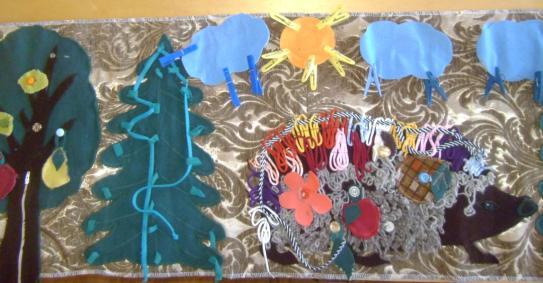 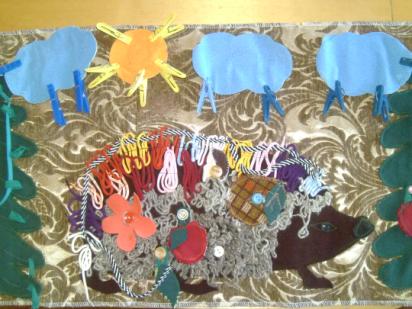 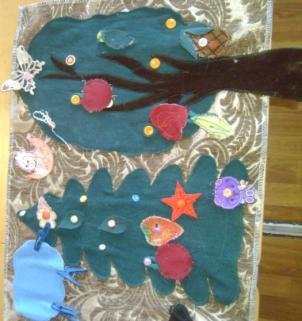 Игры с прищепками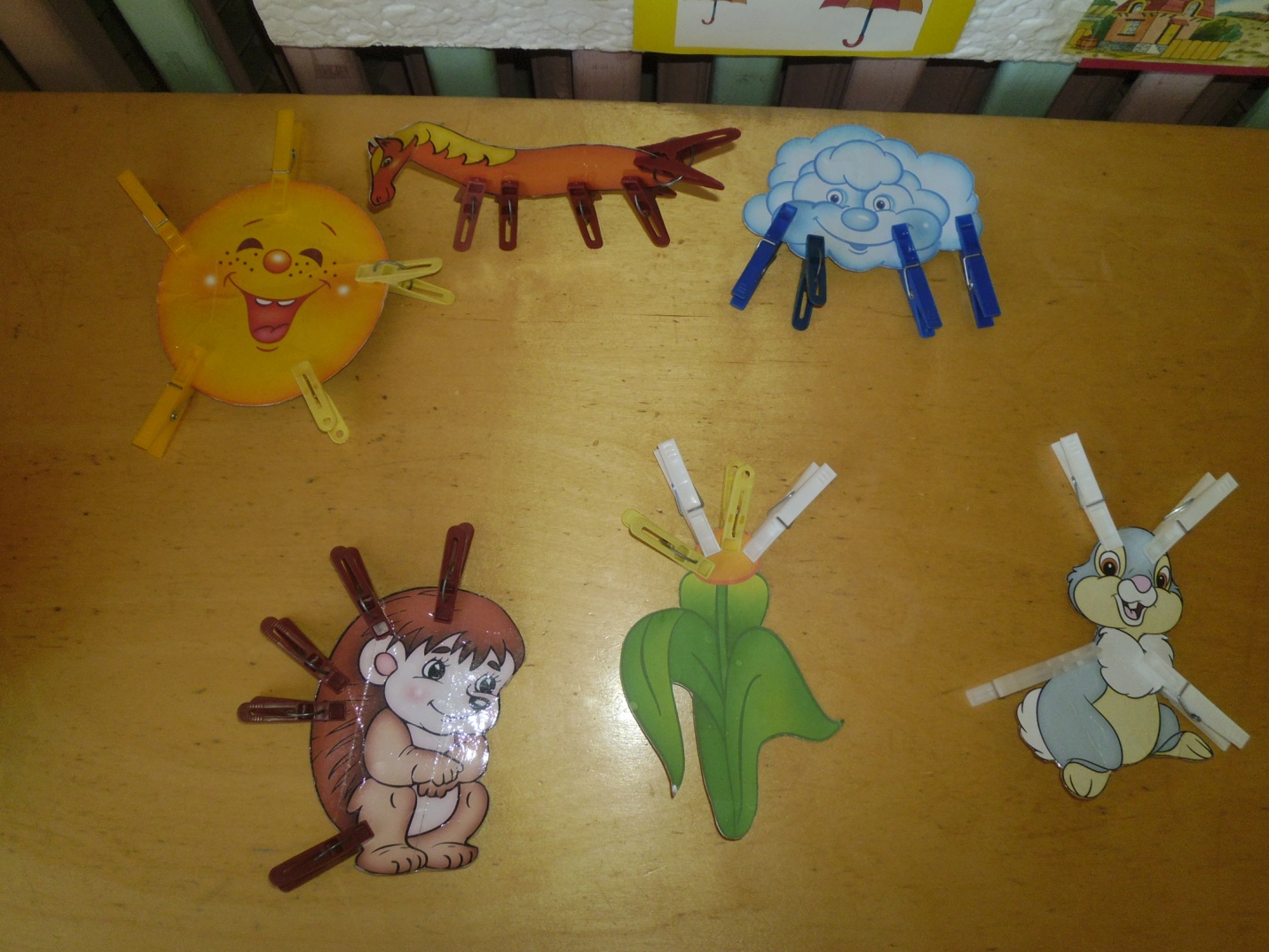 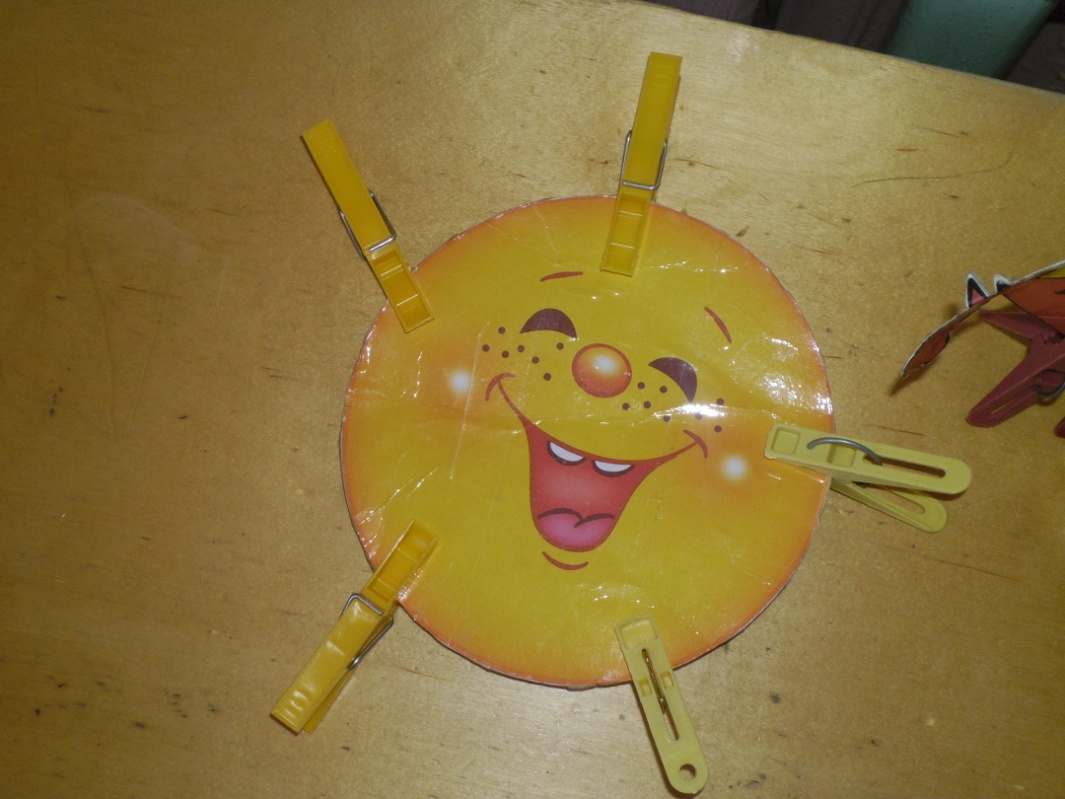 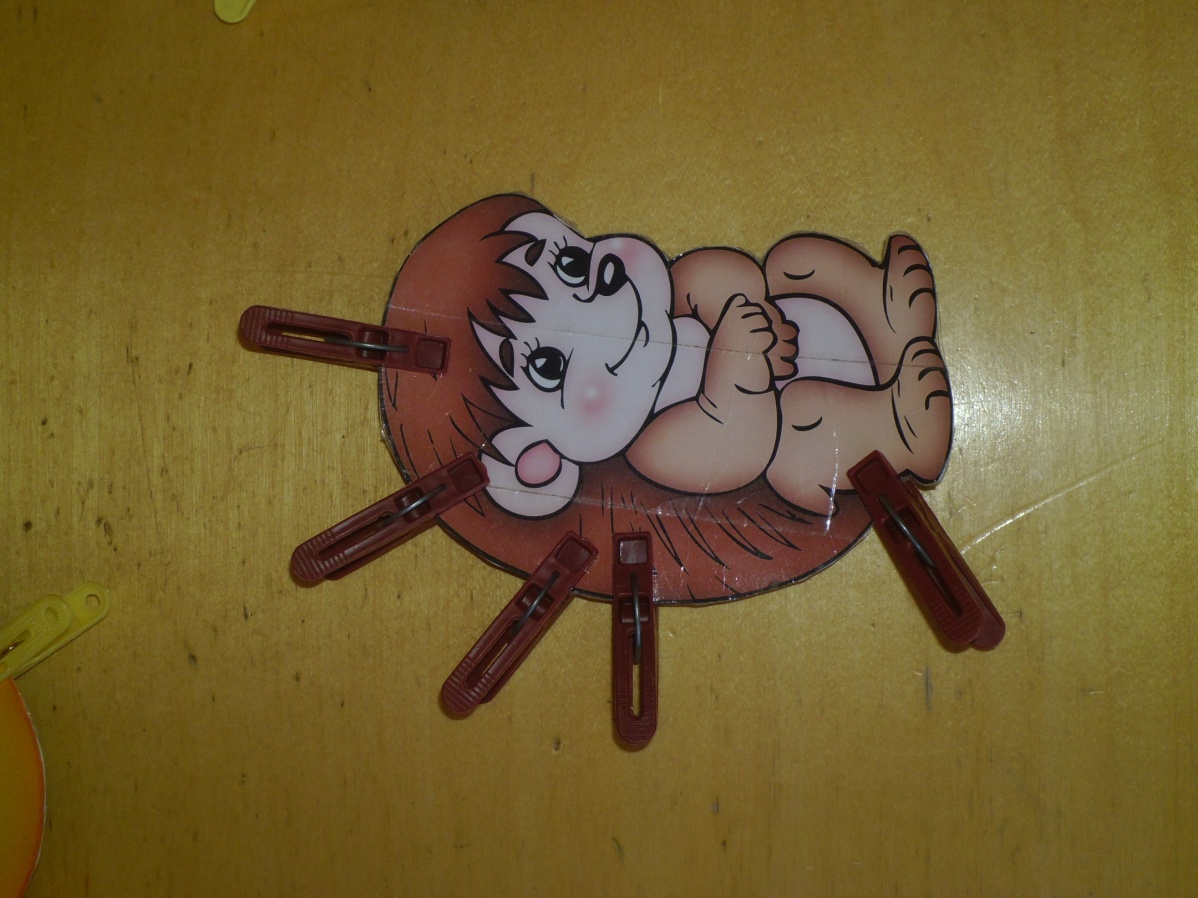 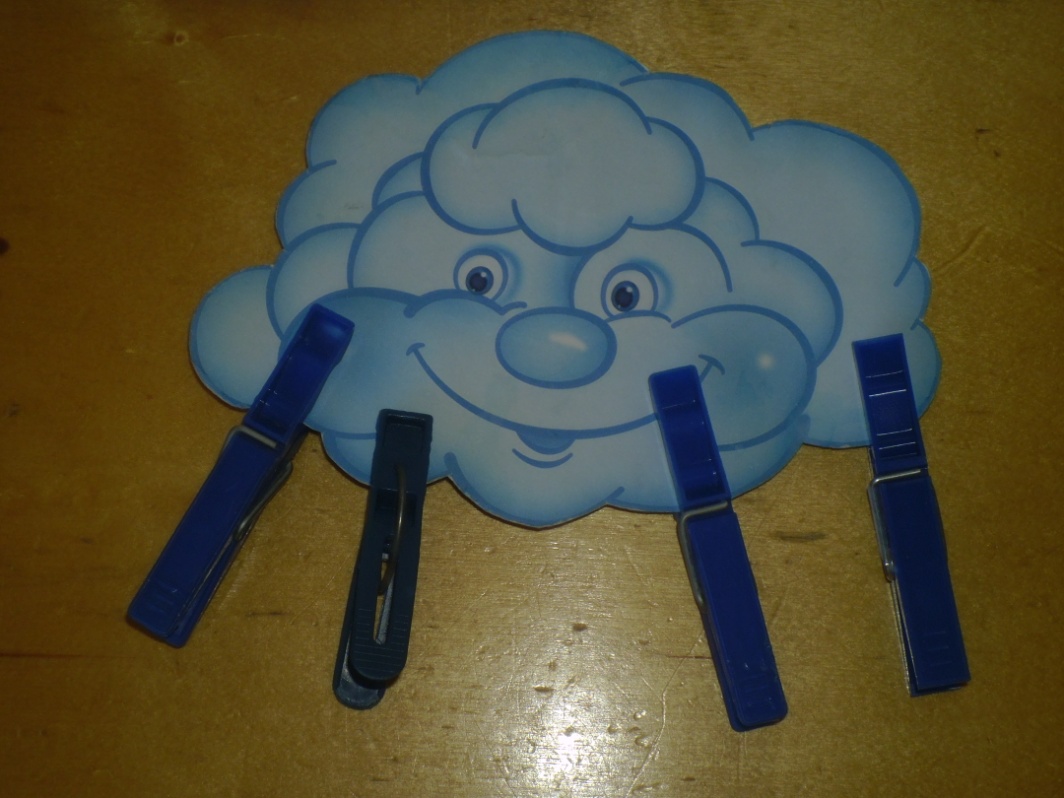 